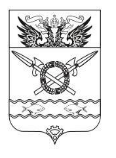 АДМИНИСТРАЦИЯ ВЕРХНЕПОДПОЛЬНЕНСКОГО                                         СЕЛЬСКОГО ПОСЕЛЕНИЯПОСТАНОВЛЕНИЕ20.06.2022                                      № 76                        х. ВерхнеподпольныйПОСТАНОВЛЯЮ:1.Утвердить план мероприятий на 2022-2025 годы по реализации в Верхнеподпольненском сельском поселении Стратегии государственной национальной политики Российской Федерации на период до 2025 года согласно приложению. 2.Разместить настоящее постановление на официальном сайте Верхнеподпольненского сельского поселения http://verhnepodpolnenskoesp.ru/.                         3.Контроль за выполнением постановления оставляю за собой.Глава АдминистрацииВерхнеподпольненского сельского поселения                                                                                А.Г.ЯгольникПриложение к постановлению АдминистрацииВерхнеподпольненского сельского поселенияот 20.06.2022 года №76 План мероприятий на 2022-2025 годы по  реализации в Верхнеподпольненском  сельском поселенииСтратегии государственной национальной политики Российской Федерациина период до 2025 годаВ целях обеспечения реализации Стратегии государственной национальной политики Российской Федерации на период до 2025 года, утвержденной Указом Президента Российской Федерации от  19 декабря  2012 года № 1666№ п/пНаименование мероприятияНаименование мероприятияСроки реализацииОтветственные исполнителиОтветственные исполнителиИсточник финансированияИсточник финансированияЗадача мероприятияЗадача мероприятияДокумент, подтверждающий исполнение мероприятияДокумент, подтверждающий исполнение мероприятия122344556677 Создание  на территории Верхнеподпольненского сельского поселения  условий для обеспечения прав народов России в социально-культурной сфере  Создание  на территории Верхнеподпольненского сельского поселения  условий для обеспечения прав народов России в социально-культурной сфере  Создание  на территории Верхнеподпольненского сельского поселения  условий для обеспечения прав народов России в социально-культурной сфере  Создание  на территории Верхнеподпольненского сельского поселения  условий для обеспечения прав народов России в социально-культурной сфере  Создание  на территории Верхнеподпольненского сельского поселения  условий для обеспечения прав народов России в социально-культурной сфере  Создание  на территории Верхнеподпольненского сельского поселения  условий для обеспечения прав народов России в социально-культурной сфере  Создание  на территории Верхнеподпольненского сельского поселения  условий для обеспечения прав народов России в социально-культурной сфере  Создание  на территории Верхнеподпольненского сельского поселения  условий для обеспечения прав народов России в социально-культурной сфере  Создание  на территории Верхнеподпольненского сельского поселения  условий для обеспечения прав народов России в социально-культурной сфере  Создание  на территории Верхнеподпольненского сельского поселения  условий для обеспечения прав народов России в социально-культурной сфере  Создание  на территории Верхнеподпольненского сельского поселения  условий для обеспечения прав народов России в социально-культурной сфере  Создание  на территории Верхнеподпольненского сельского поселения  условий для обеспечения прав народов России в социально-культурной сфере 1.1.1.1.Проведение культурно - досуговых, праздничных и социально-значимых мероприятийв течение всего периодаМБУК ВСП «Верхнеподпольненский СДК»бюджет Верхнеподпольненского сельского поселениябюджет Верхнеподпольненского сельского поселениябюджет Верхнеподпольненского сельского поселенияобеспечение досуга населенияобеспечение досуга населенияинформацияинформация1.2.1.2.Участие в районных конкурсах, выставках,фестивалях, направленных на сохранение и развитие традиционной культуры народов:- «Играет песня над Доном»;- «В единстве наша сила!»;- «Наследие Кирилла и Мефодия»ежегодномай, сентябрьноябрьмайМБУК ВСП «Верхнеподпольненский СДК»Администрация сельского поселениябюджет Верхнеподпольненского сельского поселениябюджет Верхнеподпольненского сельского поселениябюджет Верхнеподпольненского сельского поселениясохранение и развитие традиционной культуры народовсохранение и развитие традиционной культуры народовинформацияинформация1.3.1.3.Организация и проведение мероприятий, посвященных Дню толерантности в РоссииежегодноноябрьМБУК ВСП «Верхнеподпольненский СДК»бюджет Верхнеподпольненского сельского поселениябюджет Верхнеподпольненского сельского поселениябюджет Верхнеподпольненского сельского поселенияформирование толерантности у подрастающего поколенияформирование толерантности у подрастающего поколенияИнформацияИнформацияУчастие в развитии системы образования, гражданско-патриотического воспитания подрастающего поколения на территории Верхнеподпольненского сельского поселенияУчастие в развитии системы образования, гражданско-патриотического воспитания подрастающего поколения на территории Верхнеподпольненского сельского поселенияУчастие в развитии системы образования, гражданско-патриотического воспитания подрастающего поколения на территории Верхнеподпольненского сельского поселенияУчастие в развитии системы образования, гражданско-патриотического воспитания подрастающего поколения на территории Верхнеподпольненского сельского поселенияУчастие в развитии системы образования, гражданско-патриотического воспитания подрастающего поколения на территории Верхнеподпольненского сельского поселенияУчастие в развитии системы образования, гражданско-патриотического воспитания подрастающего поколения на территории Верхнеподпольненского сельского поселенияУчастие в развитии системы образования, гражданско-патриотического воспитания подрастающего поколения на территории Верхнеподпольненского сельского поселенияУчастие в развитии системы образования, гражданско-патриотического воспитания подрастающего поколения на территории Верхнеподпольненского сельского поселенияУчастие в развитии системы образования, гражданско-патриотического воспитания подрастающего поколения на территории Верхнеподпольненского сельского поселенияУчастие в развитии системы образования, гражданско-патриотического воспитания подрастающего поколения на территории Верхнеподпольненского сельского поселенияУчастие в развитии системы образования, гражданско-патриотического воспитания подрастающего поколения на территории Верхнеподпольненского сельского поселенияУчастие в развитии системы образования, гражданско-патриотического воспитания подрастающего поколения на территории Верхнеподпольненского сельского поселения2.1.2.1.Обеспечение проведения мероприятий по содействию патриотическому воспитанию молодых людей ежегодноМБУК ВСП «Верхнеподпольненский СДК»бюджет Верхнеподпольненского сельского поселениябюджет Верхнеподпольненского сельского поселениябюджет Верхнеподпольненского сельского поселенияформирование у молодежи чувства патриотизма и гражданской активности, привитие гражданских ценностейформирование у молодежи чувства патриотизма и гражданской активности, привитие гражданских ценностейформирование у молодежи чувства патриотизма и гражданской активности, привитие гражданских ценностейИнформация2.2.2.2.Обеспечение прове-дения мероприятий по формированию у молодежи «российс-кой идентичности» и реализации мероп-риятий по профилак-тике асоциального поведения, этничес-кого и религиозно-политического экст-ремизма в молодеж-ной средеежегодноМБУК ВСП «Верхнеподпольненский СДК»бюджет Верхнеподпольненского сельского поселениябюджет Верхнеподпольненского сельского поселениябюджет Верхнеподпольненского сельского поселенияувеличение численности молодых людей, принимающих участие в мероприятиях по формированию «российской идентичности» и реализации мероприятий по профилактике асоциального поведения, этнического и религиозно-политического экстремизма а молодежной средеувеличение численности молодых людей, принимающих участие в мероприятиях по формированию «российской идентичности» и реализации мероприятий по профилактике асоциального поведения, этнического и религиозно-политического экстремизма а молодежной средеувеличение численности молодых людей, принимающих участие в мероприятиях по формированию «российской идентичности» и реализации мероприятий по профилактике асоциального поведения, этнического и религиозно-политического экстремизма а молодежной средеИнформация3. Совершенствование государственного управления на территории Верхнеподпольненского сельского поселения  в сфере реализации государственной национальной политики Российской Федерации3. Совершенствование государственного управления на территории Верхнеподпольненского сельского поселения  в сфере реализации государственной национальной политики Российской Федерации3. Совершенствование государственного управления на территории Верхнеподпольненского сельского поселения  в сфере реализации государственной национальной политики Российской Федерации3. Совершенствование государственного управления на территории Верхнеподпольненского сельского поселения  в сфере реализации государственной национальной политики Российской Федерации3. Совершенствование государственного управления на территории Верхнеподпольненского сельского поселения  в сфере реализации государственной национальной политики Российской Федерации3. Совершенствование государственного управления на территории Верхнеподпольненского сельского поселения  в сфере реализации государственной национальной политики Российской Федерации3. Совершенствование государственного управления на территории Верхнеподпольненского сельского поселения  в сфере реализации государственной национальной политики Российской Федерации3. Совершенствование государственного управления на территории Верхнеподпольненского сельского поселения  в сфере реализации государственной национальной политики Российской Федерации3. Совершенствование государственного управления на территории Верхнеподпольненского сельского поселения  в сфере реализации государственной национальной политики Российской Федерации3. Совершенствование государственного управления на территории Верхнеподпольненского сельского поселения  в сфере реализации государственной национальной политики Российской Федерации3. Совершенствование государственного управления на территории Верхнеподпольненского сельского поселения  в сфере реализации государственной национальной политики Российской Федерации3. Совершенствование государственного управления на территории Верхнеподпольненского сельского поселения  в сфере реализации государственной национальной политики Российской Федерации3.1.Мониторинг ситуации в сфере межэтнических отношений в поселенииМониторинг ситуации в сфере межэтнических отношений в поселенииежегодноАдминистрация Верхнеподпольненского сельского поселенияАдминистрация Верхнеподпольненского сельского поселения--мониторинг состояния межэтнических отношений на территории поселениямониторинг состояния межэтнических отношений на территории поселенияотчет о проделанной работеотчет о проделанной работе4. Обеспечение равноправия граждан, реализации их конституционных прав на территории Верхнеподпольненского сельского поселения   национальной политики Российской Федерации4. Обеспечение равноправия граждан, реализации их конституционных прав на территории Верхнеподпольненского сельского поселения   национальной политики Российской Федерации4. Обеспечение равноправия граждан, реализации их конституционных прав на территории Верхнеподпольненского сельского поселения   национальной политики Российской Федерации4. Обеспечение равноправия граждан, реализации их конституционных прав на территории Верхнеподпольненского сельского поселения   национальной политики Российской Федерации4. Обеспечение равноправия граждан, реализации их конституционных прав на территории Верхнеподпольненского сельского поселения   национальной политики Российской Федерации4. Обеспечение равноправия граждан, реализации их конституционных прав на территории Верхнеподпольненского сельского поселения   национальной политики Российской Федерации4. Обеспечение равноправия граждан, реализации их конституционных прав на территории Верхнеподпольненского сельского поселения   национальной политики Российской Федерации4. Обеспечение равноправия граждан, реализации их конституционных прав на территории Верхнеподпольненского сельского поселения   национальной политики Российской Федерации4. Обеспечение равноправия граждан, реализации их конституционных прав на территории Верхнеподпольненского сельского поселения   национальной политики Российской Федерации4. Обеспечение равноправия граждан, реализации их конституционных прав на территории Верхнеподпольненского сельского поселения   национальной политики Российской Федерации4. Обеспечение равноправия граждан, реализации их конституционных прав на территории Верхнеподпольненского сельского поселения   национальной политики Российской Федерации4. Обеспечение равноправия граждан, реализации их конституционных прав на территории Верхнеподпольненского сельского поселения   национальной политики Российской Федерации4.1.Мониторинг обраще-ний граждан о фактах нарушений принципа равноправия граждан независимо от расы, национальности, язы-ка, отношения к рели-гии, убеждений, принадлежности к общественным объединениям, а также других обстоя-тельств при приеме на работу, при замеще-нии должностей муниципальной службы, при форми-ровании кадрового резерва на муниципа-льном уровнеМониторинг обраще-ний граждан о фактах нарушений принципа равноправия граждан независимо от расы, национальности, язы-ка, отношения к рели-гии, убеждений, принадлежности к общественным объединениям, а также других обстоя-тельств при приеме на работу, при замеще-нии должностей муниципальной службы, при форми-ровании кадрового резерва на муниципа-льном уровнеежегодноАдминистрация Верхнеподпольненского сельского поселенияАдминистрация Верхнеподпольненского сельского поселения-обеспечение реализации принципа равноправия граждан независимо от расы, национальности, языка, отношения к религии, убеждений, принадлежности к общественным объединениямобеспечение реализации принципа равноправия граждан независимо от расы, национальности, языка, отношения к религии, убеждений, принадлежности к общественным объединениямотчетотчетотчет